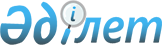 О мерах по упорядочению производства, импорта и реализации этилового спирта и алкогольной продукции в Республике КазахстанПостановление Правительства Республики Казахстан от 14 февраля 1997 г. N 217

     Правительство Республики Казахстан постановляет: 

      1. Министерству экономики, Министерству юстиции Республики Казахстан в месячный срок подготовить и внести в установленном порядке в Правительство проект Закона Республики Казахстан "О внесении изменений и дополнений в Указ Президента Республики Казахстан, имеющий силу Закона, "О лицензировании", предусматривающего введение лицензирования оптовой и розничной реализации этилового спирта и алкогольной продукции. 

      2. (Пункт 2 утратил силу - постановлением Правительства РК от 30 июня 1997 г. N 1037) 

      3. Комитету по государственному контролю над производством и оборотом алкогольной продукции Министерства государственных доходов Республики Казахстан включить в порядок и условия лицензирования производства алкогольной продукции обязательное декларирование объемов производства спирта этилового и алкогольной продукции. 

      Сноска. В пункт 3 внесены изменения - постановлением Правительства РК от 19 января 199 г. N 31 P990031_ . 

      4. Министерству экономики, Министерству финансов, Государственному налоговому комитету, Государственному таможенному комитету, Министерству промышленности и торговли, Министерству внутренних дел, Государственному комитету по ценовой и антимонопольной политике Республики Казахстан до 1 марта 1997 года подготовить и внести на утверждение в Правительство порядок взаимодействия органов, обеспечивающих контроль за производством и оборотом алкогольной продукции и пресечению правонарушений в этой сфере. 

      5. Государственному таможенному комитету Республики Казахстан по согласованию с Министерством финансов и Министерством экономики Республики Казахстан разработать и ввести с 1 марта 1997 года порядок выдачи разрешения на транзит всех видов спирта и алкогольной продукции, обеспечив внесение на депозит акциза, таможенных платежей и налогов. 

      6. Министерству экономики, Министерству юстиции, Министерству промышленности и торговли Республики Казахстан с привлечением производителей спирта и алкогольной продукции в месячный срок подготовить и внести в Правительство Республики Казахстан предложения о целесообразности принятия Закона Республики Казахстан "О государственном регулировании производства и оборота спирта и алкогольной продукции". 

      7. Министерству юстиции Республики Казахстан до 1 апреля 1997 года подготовить и внести в установленном порядке в Правительство проект закона Республики Казахстан, предусматривающий усиление административной и уголовной ответственности за нарушение порядка производства и оборота этилового спирта и алкогольной продукции. 

      8. Министерству экономики Республики Казахстан совместно с заинтересованными министерствами и ведомствами провести в апреле, по итогам 1996 года и 1 квартала 1997 года, анализ производства и оборота этилового спирта и алкогольной продукции и по его результатам внести предложения в Правительство Республики Казахстан. 

      9. Контроль за исполнением настоящего постановления возложить на Заместителя Премьер-Министра Республики Казахстан Павлова А.С. 

 

     Премьер-Министр  Республики Казахстан
					© 2012. РГП на ПХВ «Институт законодательства и правовой информации Республики Казахстан» Министерства юстиции Республики Казахстан
				